СЛУЖБЕН ГЛАСНИК НА ОПШТИНА ПРОБИШТИП                                                                                                                                                                                                       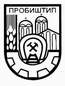 _______________________________________________________________________________________________Број 5/2013                  	    Пробиштип, 17.06.2013 година               	Излегува по потреба                                            ______________________________________________________________________________________Врз основа на член 50 став 1 точка 3 од Законот за локална самоуправа (Службен весник на РМбр.5/2005) и член 38 став 1 од Статутот на општина Пробиштип ( Службен Гласник на општина Пробиштип бр.4/2005), Градоначалникот на општина Пробиштип го донесе следното:Р Е Ш Е Н И ЕЗа објавување на актите од Советот на општина ПробиштипСе објавуваат актите донесени од Советот на општина Пробиштип на седницата бр.5 одржана на   ден 14.06.2013 година во Службен Гласник на општина Пробиштип и тоа:Одлука за утврдување на локација за отстранување на инертен отпад, број 07-773/4;Решение за именување на претседател и членови на Општинскиот совет за безбедност на сообраќајот на патиштата – Пробиштип, број 07-773/3;Заклучок по барање на храмот Успение на Пресвета Богородица од Пробиштип за обезбедување на финансиска помош за завршување на фасадата и за глетување на внатрешниот простор на крстилницата, број 07-773/5Решение за формирање на комисија за контрола, надзор и определување на најповолна понуда за финансиски средства за завршување на активностите на крстилницата во Пробиштип, број 07-773/6II. Решението влегува во сила со денот на донесувањето, а ќе се објави во Службен Гласник на општина Пробиштип.		Бр. 08-773/7				   	  ГРАДОНАЧАЛНИК НА 		17.06.2013 година				ОПШТИНА ПРОБИШТИП				Пробиштип					    Тони Тоневски с.р.Врз основа на член 36 став 1 точка 1 од Законот за локалната самоуправа (Службен Весник на РМ бр.4/2005) и член  54 став 5 од Законот за управување со отпад  (Службен Весник бр.68/04, 71/04, 107/07, 102/08, 143/08, 12/10, 51/11, 123/12), Советот на општина Пробиштип на седницата одржана на ден 14.06.2013 година,  ја донесе следната:  ОДЛУКАЗа утврдување на локација за отстранување на инертен отпад						Член 1	Со оваа одлука се утврдува локација за отстранување на инертен отпад во општина Пробиштип.	За отстранување на инертен отпад (градежен шут) се определува локацијата на КП бр.4486 за КО Пробиштип  (неактивно Јаловиште) со површина од 5464 м2 сопственост на РМ. 						Член 2	Одлуката стапува во сила до објавувањето во Службен Гласник на општина Пробиштип.Број 07-773/4 				                     СОВЕТ НА ОПШТИНА ПРОБИШТИП14.06.2013 гдина 						   Претседател,Пробиштип							 Ранко Давитков, с.р.R  E  {  E  N  I  EZa imenuvawe na pretsedatel i ~lenovi na Op[tinskiot sovet za bezbednost na soobra]ajot na pati[tata - Probi[tipZa pretsedatel na Op[tinskiot sovet za bezbednost na soobra]ajot na pati[tata - Probi[tip se imenuva:SLU@BEN GLASNIK NA OP{TINA PROBI{TIP BР.5/2013             	 	 str. 2Radoslav Ilievski Za ~lenovi na Op[tinskiot sovet za bezbednost na soobra]ajot na pati[tata - Probi[tip se imenuvaat:Mile MitrevBlagoj MinovskiIlija SerafimovGrujo VasilevBoban CvetkovskiBranko StanojkovskiGoran Nacev   iVan~e ArsovMandatot na imenuvanite  iznesuva 4 godini so pravo na povtoren izbor4.  Re[enieto stapuva na sila vedna[  od objavuvaweto vo  Slu`ben       Glasnik na op[tina Probi[tip.Broj  07- 773/3			                                        SOVET NA OP{TINA PROBI{TIP14.06.2013 god. 				                                            PRETSEDATELPROBI{TIP			                                                       Ranko Davitkov, с.р.Vrz osnova na ~len 51 stav 1 od Statutot na op[tina Probi[tip (Slu`ben Glasnik na op[tina Probi[tip  br.4/2005) i ~len 36 stav 1 to~ka 15 od Zakonot za lokalna samouprava (Slu`ben Vesnik na RM br.5/2002),  Sovetot na op[tina Probi[tip  na sednicata odr`ana na den 14.06.2013 godina,  raspravajki po baraweto od hramot Uspenie na Presveta Bogorodica od Probi[tip br.07-779/1 od 05.06.2013 godina,  a po predlog na Komisijata za molbi i barawa, go donese sledniot:ZAKLU^OKBaraweto od hramot Uspenie na Presveta Bogorodica od Probi[tip za obezbeduvawe na finansiska pomo[ za zavr[uvawe na fasadata i za gletuvawe na vnatre[niot del na krstilnicata se vra]a na povtorno razgleduvawe na Sovetot po prethodno konstatirana sostojba2. Sovetot ]e formira komisija koja ]e ima zada~a da:napravi kontrola i popis na dosega srabotenite aktivnosti na krstilnicata, a po prethodni odobreni sredstva od Sovetot na op[tina Probi[tipda pribere ponudi od soodvetni ponuduva~i za ostanatite grade`ni aktivnostida izbere najpovolna ponuda ida mu predlo`i na Sovetot da odobri soodvetni sredstva za realizacija na grade`nite aktivnosti na krstilnicata po barawe br.07-779/1 od 05.06.2013 godina  Zaklu~okot vleguva vo sila vedna[ po objavuvaweto vo Slu`ben Glasnik na op[tina Probi[tip.Broj  07-773/5			                                                  SOVET NA OP{TINA PROBI{TIP14.06.2013 godina 					                        PRETSEDATELPROBI{TIP					                                    Ranko Davitkov, с.р.Vrz  osnova na ~len 36 stav 1 to~ka 15 od Zakonot za lokalna samouprava (Slu`ben  Vesnik na RM br.5/2002) i ~len 21 stav 1 to~ka 38 od Statutot na op[tina Probi[tip (Slu`ben glasnik na op[tina Probi[tip br.4/2005)  Sovetot na op[tina Probi[tip na sednicata odr`ana na den 14.06.2013  godina, go donese slednoto: R  E  {  E  N  I  E  Za формирање на комисија за контрола, надзор и определување на најповолна понуда за финансиски средства за завршување на активностите на крстилницата во ПробиштипSe formira Komisija za kontrola, nadzor i opredeluvawe na najpovolna ponuda za finansiski sredstva za zavr[uvawe na aktivnostite na krstilnicata vo Probi[tip  SLU@BEN GLASNIK NA OP{TINA PROBI{TIP BР.5/2013           	 	 str. 3Za pretsedatel Komisijata se imenuva: Sowa Sentovska - pretstavnik od Op[tina Probi[tip Za ~lenovi na Komisijata se imenuvaat:@ivka Mihajlova - pretstavnik od op[tina Probi[tipStojan~e Zafirov - pretstavnik od Sovetot na op[tina Probi[tipMile Monevski - pretstavnik od Sovetot na op[tina Probi[tipTraj~e Stankov - pretstavnik od hramot Uspenie na Presveta BogorodicaKomisijata ]e ima zada~a da: napravi kontrola i popis na dosega srabotenite aktivnosti na krstilnicata, a po prethodni odobreni sredstva od Sovetot na op[tina Probi[tipda pribere ponudi od soodvetni ponuduva~i za ostanatite grade`ni aktivnostida izbere najpovolna ponuda ida mu predlo`i na Sovetot da odobri soodvetni sredstva za realizacija na grade`nite aktivnosti na krstilnicata po barawe br.07-779/1 od 05.06.2013 godinaKomisijata da gi zavr[i site gore navedeni zada~i i da gi dostavi do Sovetot do naredna sednicaRe[enieto vleguva na sila vedna[ po objavuvaweto vo Slu`ben glasnik na op[tina Probi[tipBroj  07- 773/6			                                      SOVET NA OP{TINA PROBI{TIP14.06.2013 god. 				                                         PRETSEDATELPROBI{TIP			                                                       Ranko Davitkov, с.р.